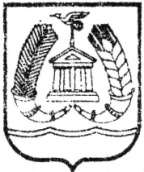 СОВЕТ ДЕПУТАТОВГАТЧИНСКОГО МУНИЦИПАЛЬНОГО РАЙОНАЛЕНИНГРАДСКОЙ  ОБЛАСТИТРЕТИЙ СОЗЫВР Е Ш Е Н И Е            от 24 ноября 2017 года                                                               № 275	С учетом  положений Федеральных законов от 02.03.2007 № 25 «О муниципальной службе в Российской Федерации», от 25.12.2008 № 273-ФЗ «О противодействии коррупции», Указа Президента Российской Федерации от 01.07.2010  № 821 «О комиссиях по соблюдению требований к служебному поведению федеральных государственных служащих и урегулированию конфликта интересов», Указа Президента Российской Федерации от 19.09.2017 № 431 «О внесении изменений в некоторые акты Президента Российской Федерации в целях усиления контроля за соблюдением законодательства о противодействии коррупции», областного закона Ленинградской области от 11.03.2008  №14-оз «О правовом регулировании муниципальной службы в Ленинградской области», Уставом Гатчинского муниципального района, совет депутатов Гатчинского муниципального районаР Е Ш И Л:	1.Внести изменения в Приложение № 1 к решению совета депутатов Гатчинского муниципального района Ленинградской области от 27.06.2014 № 409 «О комиссии по соблюдению требований к служебному поведению муниципальных служащих Гатчинского муниципального района и урегулированию конфликта интересов» (в редакции решения совета депутатов Гатчинского муниципального района от 29.05.2015 № 76, от 25.03.2016 № 150) дополнив его пунктом 3.4.6. следующего содержания:«3.4.6. Мотивированные заключения, предусмотренные пунктами 3.4.3., 3.4.4. и 3.4.5. настоящего Положения, должны содержать:а) информацию, изложенную в обращениях или уведомлениях, указанных в абзацах втором и пятом подпункта «б» и подпункте «д» пункта 3.3. настоящего Положения;б) информацию, полученную от государственных органов, органов местного самоуправления и заинтересованных организаций на основании запросов;в) мотивированный вывод по результатам предварительного рассмотрения обращений и уведомлений, указанных в абзацах втором и пятом подпункта «б» и подпункте «д» пункта 3.3 настоящего Положения, а также рекомендации для принятия одного из решений в соответствии с пунктами 5.3, 5.7, 5.8.1 настоящего Положения или иного решения».	        2. Решение вступает в силу со дня официального опубликования и подлежит размещению на официальном сайте Гатчинского муниципального района.Глава Гатчинского муниципального района                                                А.И. Ильин  О внесении изменений в приложение № 1 к решению совета депутатов Гатчинского муниципального района Ленинградской области от 27.06.2014 № 409 «О комиссии по соблюдению требований к служебному поведению муниципальных служащих Гатчинского муниципального района и урегулированию конфликта интересов» (в редакции решений совета депутатов Гатчинского муниципального района от 29.05.2015 № 76, от 25.03.2016 № 150)